FOR IMMEDIATE RELEASEOmegaQuant is the Official ‘Omega-3 Index Test Sponsor’ – Offering FREE Testing @ Vitafoods Asia 2019September 9, 2019, Sioux Falls, SD: OmegaQuant, the leader in omega-3 blood testing, will be exhibiting at the Vitafoods Asia show, which takes place September 25-26, at stand H10 in the Omega-3 Resource Center, organized by the Global Organization for EPA and DHA Omega-3s (GOED). OmegaQuant is also the official “Omega-3 Index Test Sponsor” for the show, so the company is offering FREE omega-3 testing to all show attendees while supplies last. 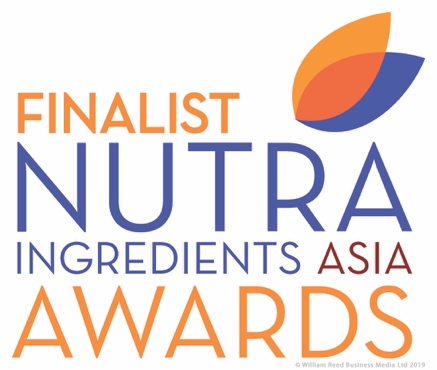 OmegaQuant is an analytical lab that specializes in fatty acid testing. In particular, its Omega-3 Index test measures the most important omega-3s – EPA and DHA – in the blood. A high Omega-3 Index (8% or higher) is associated with a significantly reduced risk of sudden cardiac death and other major health issues affecting the heart, brain and eyes. OmegaQuant’s founder, Dr. Bill Harris, is the co-inventor of the Omega-3 Index test. He has been studying omega-3s for more than three decades and has been awarded numerous research grants to investigate their role in human health. The Omega-3 Index has also been featured in some of the world’s largest clinical trials, including the Framingham Heart Study and the Women’s Health Initiative.Additionally, OmegaQuant is a finalist for the 2019 Nutraingredients Asia Awards for its “Omega-3 Index Heart Initiative.” Its goal with The Omega-3 Index Heart Initiative is to partner with like-minded organizations such as DSM to help educate various audiences not only about the incredible value of omega-3s, but also the importance of knowing your omega-3 level (i.e., Omega-3 Index).Come visit OmegaQuant at Stand H10 to learn more about the Omega-3 Index and take a free test. <END>Inquiries:Becky WrightMarketing & Communications Director, OmegaQuant201-675-0197becky@omegaquant.comAbout OmegaQuant: OmegaQuant is an independent, CLIA-certified lab that offers Omega-3 Index testing to researchers, clinicians and the public and sets the standard for fatty acid testing. OmegaQuant performs fatty acid analysis in Sioux Falls, SD for commercial and academic research collaborators, and for consumers interested in monitoring their nutritional status in both blood and breast milk. Its goal is to offer the highest quality fatty acid analytical services to researchers and to provide simple tests of nutritional status to consumers, with the ultimate purpose of advancing the science and use of omega-3 fatty acids to improve health. Most recently, it opened an additional lab in Brisbane, Australia. It also recently received approval in the EU market and opened a lab in Scotland, officially making the Omega-3 Index an internationally accessible test.  